Her er et klassisk eksempel på en falsk hjemmeside.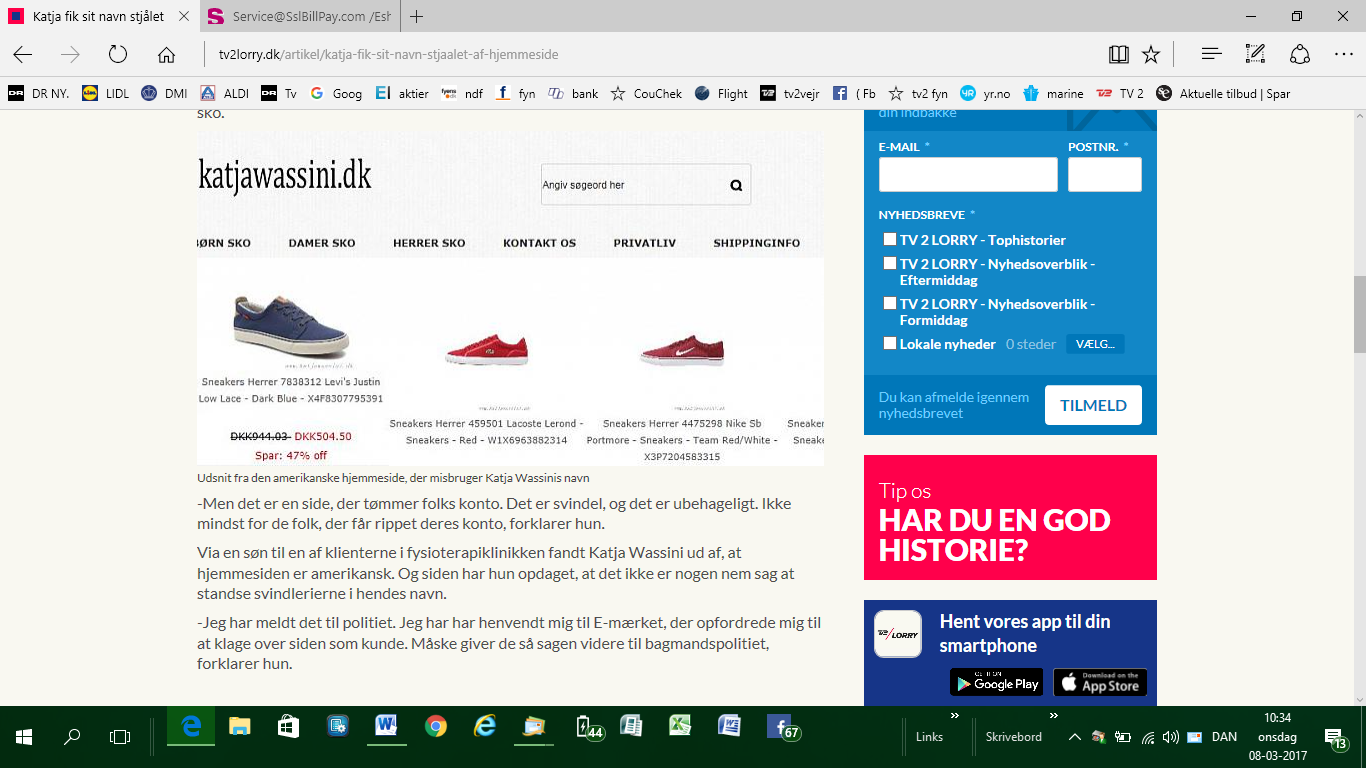 